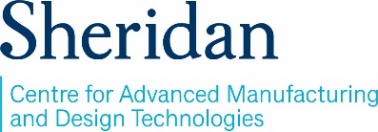 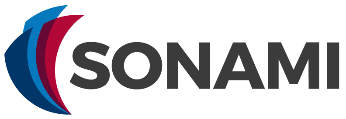 SOUTHERN ONTARIO NETWORK FOR ADVANCED MANUFACTURING INNOVATION (SONAMI) Congratulations on starting your SONAMI project at Sheridan College. We are excited to be working with you, and your team. This document describes the next steps, what to expect from us, as well as reporting requirements FedDev Ontario. WHAT ARE THE NEXT STEPS AND EXPECTATIONS? Sheridan’s Principal Investigator (P.I.) will hire students and the research team will start working on  applied research project.Regular meetings and/or conference calls will be arranged between you and/or your company’s project team and the Sheridan team to discuss project progress and ensure deliverables will be met according to the project’s work plan.The Sheridan team  track project progress, milestones, and metrics. This information  submitted quarterly and annually to FedDev Ontario.  We will be reaching out to you to capture information for reporting purposes. A cash and in-kind contribution from industry partners is mandatory for  projects The industry partner  cash and in-kind commitments  provide human resources as required for the research project. WHAT ARE THE KEY METRICS AND REPORTING REQUIREMENTS FOR SONAMI PROJECTS? The key metrics include the number of prototypes developed, products commercialized, number of students engaged, job creation, and job projections by Industry Partners. he reporting requirements for SONAMI project. HOW WILL PROJECT PROGRESS BE MEASURED AND EVALUATED BY THE FUNDING AGENCY? HOW OFTEN WILL SHERIDAN REACH OUT TO YOU TO GATHER INFORMATION FOR THE FUNDING AGENCY?Sheridan College will submit quarterly reports to the funding agency regarding the project, including a progress report, in-kind contributions made by the industry partner during the reporting quarter, as well as metrics (such as number of prototypes developed, number of new products commercialized, and number of new processes created).  In addition, annual reports are submitted to the funding agency and these reports reflect the number of new jobs created at the time of the project completion by the industry partner and projections for jobs that will be created sales metrics. CONTACT INFORMATIONFor SONAMI project related inquiries, including assistance with potential applications, information about application process, etc. please contact Dr. Michelle Chrétien, Director, Centre for Advanced Manufacturing and Design Technologies (CAMDT) at michelle.chretien@sheridancollege.ca